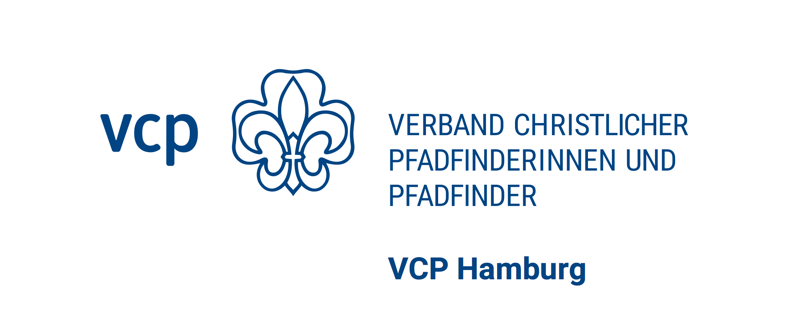 Einladung zum Orientierungslauf 
am 29.08.2019für R/Rs und ErwachseneLiebe Pfadis, ihr seid herzlich zum Orientierungslauf am 29.08.19 eingeladen!Den Tag über werdet ihr in Kleingruppen einen ca. 12 km langen Postenlauf mit verschiedenen Orientierungsaufgaben in der Nähe von Harburg absolvieren. Macht mit, wenn ihr nach der langen Corona-Zeit endlich mal wieder einen Tag an der frischen Luft verbringen wollt oder euch mit euren Mitgruppenleiter*innen zusammen mal wieder wie Jupfis auf frischer Spur fühlen wollt!Der Start ist um 10:30 Uhr an der S-Bahn-Station Harburg. Ende ist je nach Schrittgeschwindigkeit und Orientierungssinn zwischen 15:00 und 17:00 Uhr. Die schnellste Gruppe erwartet ein phänomenaler Preis!Anmelden könnt ihr euch als Einzelperson ab 16 Jahren oder auch als Gruppe (ab 14 Jahren) und nach oben ist auch keine Grenze gesetzt. Bitte schickt eure Anmeldungen bis zum 23.08.19 digital per Mail an lumann[at]gmx.net (Luisa) und bringt sie original unterschrieben am 29.08.2020 mit!Packliste:Unterschriebene Anmeldung (auch wenn du 18 Jahre oder älter bist)HVV Tageskarte 5€ Teilnahmegebühr und ggf. Geld für ein Eis oder ‘ne PommesKompassGeodreieckStiftFrühstück / MittagessenVolle TrinkflascheFestes SchuhwerkRegenfeste KleidungDas Wissen, wie man eine Kreuzpeilung mit Hilfe von Kompass (und Geodreieck) durchführt Kreuzpeilung 1: https://www.youtube.com/watch?v=MLbyr9XYpTQKreuzpeilung 2:https://www.youtube.com/watch?v=id3P3Elvlfw Wir freuen uns auf eure Teilnahme!Lena und LuisaAnmeldung zum Orientierungslauf vom VCP Land HH am 29.08.2020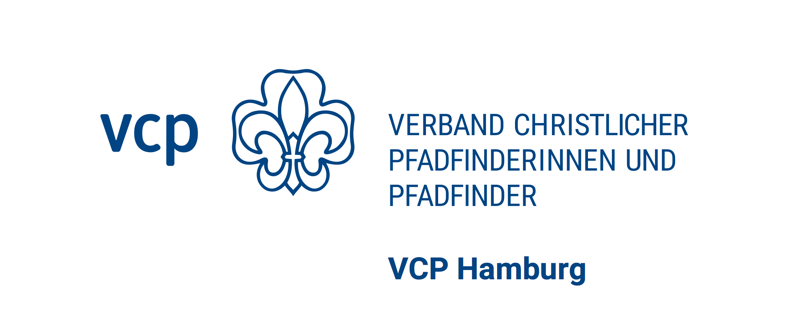 Hiermit melde ich mich/mein Kind zum Orientierungslauf am 29.08.2020 in der Nähe von Hamburg-Harburg an. Name: ____________________________________________________Adresse: __________________________________________________E-Mail: ___________________________________________________Telefon: ___________________________________________________Geburtsdatum: _____________________________________________Stamm:	___________________________________________________Notfallkontakt: _____________________________________________Ich bestätige, dass ich mich / mein Kind sich an das Hygienekonzept halten wird, welches zu Anfang der Veranstaltung allen Teilnehmenden vorgestellt wird. Mir ist bewusst, dass eine Infektion (z.B. mit SARS-CoV-2) trotz Vorsichtmaßnahmen nicht ausgeschlossen werden kann. Ich/mein Kind wird nicht an der Veranstaltung teilnehmen, wenn es in der Familie/Hausgemeinschaft in den letzten 4 Wochen vor Beginn der Veranstaltung einen positiven Fall von SARS-CoV-2 gegeben hat oder ich/mein Kind in den letzten 4 Wochen für SARS-CoV-2 typische Symptome gezeigt hat.Ich bestätige, dass mein Kind ohne Aufsicht der Veranstaltungsleitung den Orientierungslauf in Kleingruppen absolvieren darf. Veröffentlichung von FotosNur wenn ihr zustimmt, können wir Bilder, die euch /euer Kind zeigen, veröffentlichen oder weitergeben. Wir verwenden die Bilder für unsere Öffentlichkeitsarbeit, für unsere Verbandsorgane, unsere Internetseiten und für Berichte über uns in den Medien (facebook, instagram). Die Wahrung der Würde (eures Kindes) ist dabei für uns selbstverständlich.o Ich stimme zu            o Ich stimme nicht zu       _____________________________________								 (Unterschrift der*des Erziehungsberechtigten)Bei über 14Jährigen muss auch die*der Teilnehmende der Veröffentlichung von Bildern zu oben genannten Zwecken selbst zustimmen.o Ich stimme zu            o Ich stimme nicht zu       _____________________________________									(Unterschrift der*des Teilnehmenden)__________________________________________________   Ort, Datum			Unterschrift(bei Minderjährigen die einer erziehungsberechtigten Person)